Система оценки достижения планируемых результатовосвоения основной образовательной программы основного общего образованияОбщие положения.С введением Федерального государственного стандарта второго поколения возникланеобходимость формирования новой системы оценки, которая позволила бы оцениватьпредметные, метапредметные результаты и наблюдать динамику личностного развитияребенка.Система оценки достижения планируемых результатов освоения основнойобразовательной программы основного общего образования МКОУ «СОШ №3» (далее —система оценки) представляет собой один из инструментов реализации требованийфедерального государственного стандартакрезультатам освоения основнойобразовательной программы основного общего образования, направленный на обеспечениекачества образования, что предполагает вовлечённость в оценочную деятельность какпедагогов, так и обучающихся.Система оценки призвана способствовать поддержанию единства всей системыобразования, обеспечению преемственности в системе непрерывного образования. Еёосновными функциями являются: ориентация образовательного процесса на достижениепланируемых результатов освоения основной образовательной программы основного общегообразования и обеспечение эффективной обратной связи, позволяющей осуществлятьуправление образовательным процессом.Итоговая оценка результатов освоения основной образовательной программы основногообщего образования определяется по результатам промежуточной и итоговой аттестацииобучающихся.Результаты промежуточной аттестации, представляющие собой результатывнутришкольногомониторингаиндивидуальныхобразовательныхдостиженийобучающихся, отражают динамику формирования их способности к решению учебно-практических и учебно-познавательных задач и навыков проектной деятельности.Промежуточная аттестация осуществляется в ходе совместной оценочной деятельностипедагогов и обучающихся, т. е. является внутренней оценкой.Результаты итоговой аттестации выпускников (в том числе государственной)характеризуют уровень достижения предметных и метапредметных результатов освоенияосновной образовательной программы основного общего образования, необходимых дляпродолжения образования. Государственная (итоговая) аттестация выпускниковосуществляется внешними (по отношению к образовательному учреждению) органами, т. е.является внешней оценкой.Основным объектом, содержательной и критериальной базой итоговой оценкиподготовки выпускников на ступени основного общего образования в соответствии соструктурой планируемых результатов выступают планируемые результаты, составляющиесодержание блоков «Выпускник научится» всех изучаемых программ.Всоответствиистребованиями Стандарта предоставлениеииспользованиеперсонифицированной информации возможно только в рамках процедур итоговой оценкиобучающихся. Во всех иных процедурах допустимо предоставление и использованиеисключительно неперсонифицированной (анонимной) информации о достигаемыхобучающимися образовательных результатах.Система оценки достижения планируемых результатов освоения основнойобразовательной программы основного общего образования предполагает комплексныйподход к оценке результатов образования, позволяющий вести оценку достиженияобучающимися всех трёх групп результатов образования: личностных, метапредметных ипредметных.77Примерная модель системы оценки достижения планируемых результатовосвоения программы основного общего образованияГосударственный образовательный стандарт основного общегообразованияСистема оценки предусматривает уровневый подход к содержанию оценки иинструментарию для оценки достижения планируемых результатов,представлению и интерпретации результатов измерений.атакжекОдним из проявлений уровневого подхода является оценка индивидуальныхобразовательных достижений на основе «метода сложения», при котором фиксируетсядостижение уровня, необходимого для успешного продолжения образования и реальнодостигаемого большинством учащихся, и его превышение, что позволяет выстраиватьиндивидуальные траектории движения с учётом зоны ближайшего развития, формироватьположительную учебную и социальную мотивацию.В основе оценивания лежат следующие показатели:ПараметрыПоказателиИнструментарийОтветственный1. Образовательные- Текущая успеваемость - ТекущаяУчителя вдостиженияучащихся:и качество предметных тематическаясоответствии сграфикомдиагностики иконтролязам. директора поУВРзнаний и умений.педагогическаядиагностика уровняобученности попредмету (тесты,компьютернаядиагностика,1.1. Уровень и- Успеваемость икачество обученности качество знаний иучащихся по базовым умений, рейтинги профильнымпредметамучащихся порезультатамконтрольные работыи т.д.)административныхконтрольных работ-Результатыадминистративныетесты по предметам(входная,промежуточнойаттестации учащихся78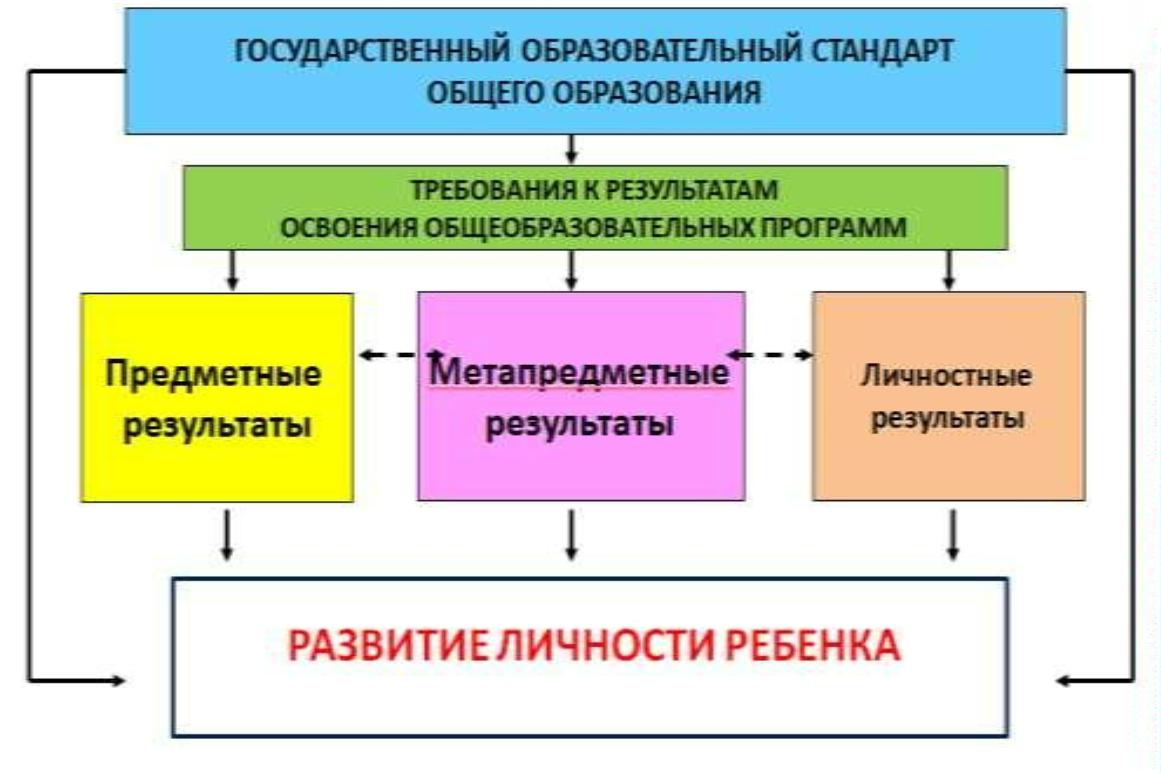 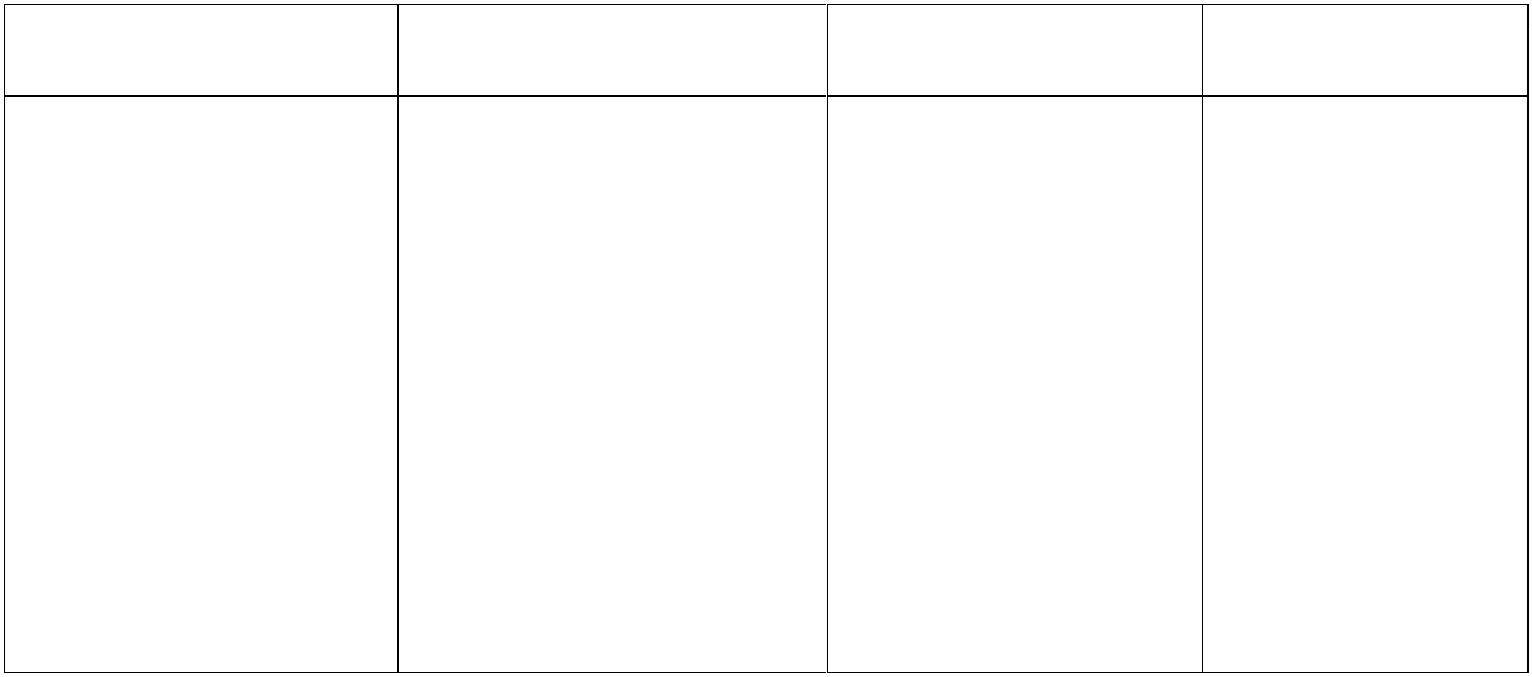 классов.промежуточная,итоговаядиагностика).-Процедурапромежуточнойаттестации.1.2. Уровень- Результатымониторинговыхобследований.- Анализ исистематизацияполу-ченнойинформации,принятиеуправленческихрешений.- Проверка посе-щаемости курсоввариативной частиучебного плана.РуководителиШМО,Администрация.Кл. руководителиЗам. директора поУВРовладениягосударственнымстандартом побазовым ипрофильнымпредметам-Результаты итоговойаттестации, в том числеЕГЭ, ГИА.-Доля выпускников,Учащиесясдающих ЕГЭ попрофильнымпредметам, предметампо выбору.-Результативность-Результаты ЕГЭ попосещения курсов(накопительнаяоценка достиженийпрофильнымпредметам.-Посещение–портфолиофакультативов, курсовпо выбору и др.ученика)1.3. Степень- Количество- Количественный и Учителя-примененияучастников предметных качественный анализ предметникипредметных знаний и олимпиад,умений на практике. интеллектуальныхконкурсов.Количестворезультатовтворческойдеятельностиучащихся.- Накопительнаяоценка достижений(портфолио ученика)руководителиШМОзам директоракл. руководителиучащиеся-ученическихисследовательскихработ, проектов.-Количествопобедителей и призеровпредметных олимпиад.-Количество призеровисследовательскихконкурсов и проектов.2. Уровень сфор-мированностиключевых компе-тентностей:- Уровеньсформированностимыслительныхопераций: обобщения,сравнения, анализа,синтеза и т.д.- Психологическаядиагностика- Педагогическоенаблюдение.Педагогинезависимыеэксперты-Метод экспертнойоценки.2.1.Компетентность в- Анализ качестварефератов, иссле-сфере- Уровень владениясамостоятельнойпознавательнойдеятельностиисследовательскими ме- довательских итодами (наблюдение,эксперимент,проектных работучащихся.статистические методы,79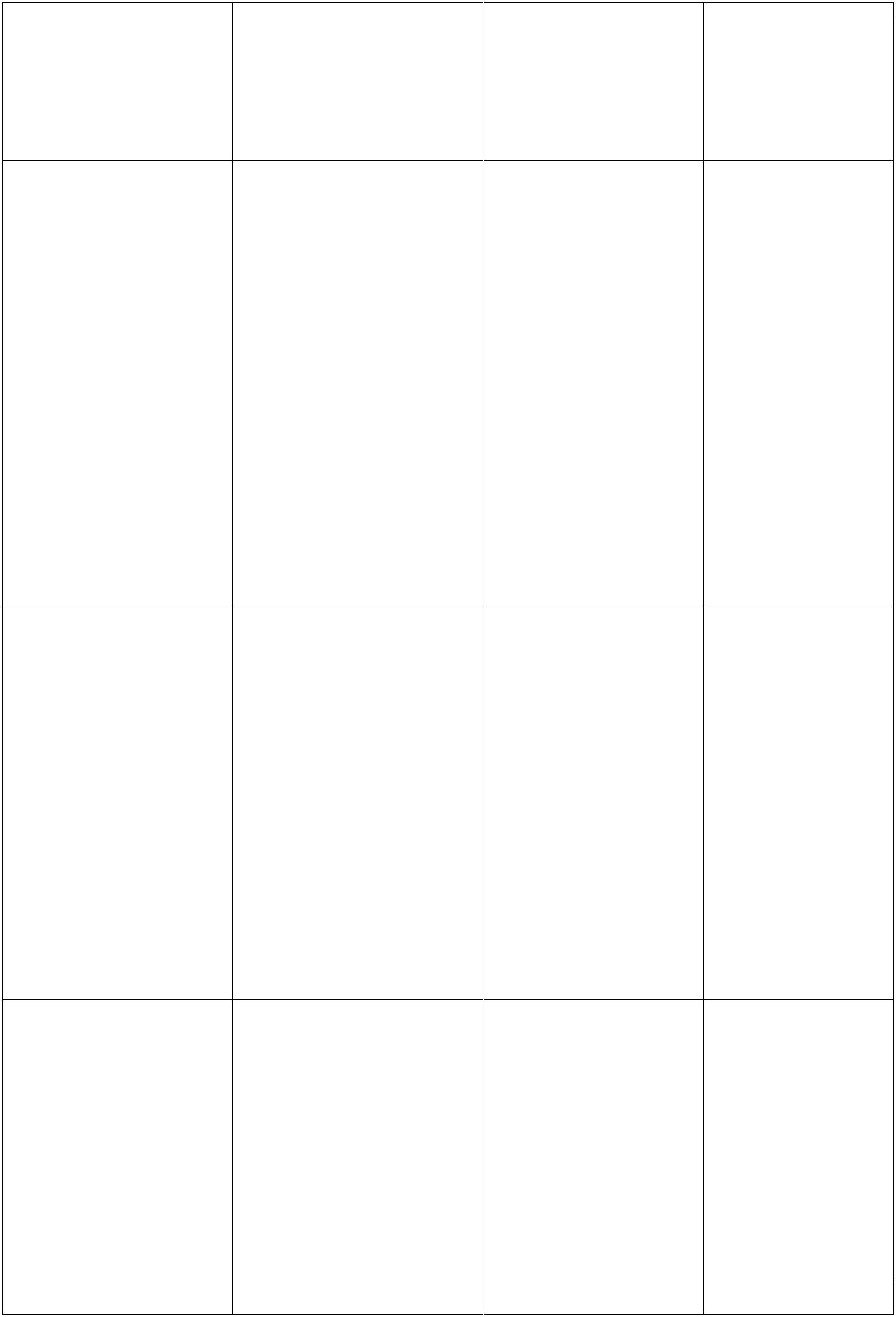 социологическаядиагностика).-Созданиесобственного продуктапознавательнойдеятельности2.2.Информационно-- Умение осуществлятьпоиск информации висточниках разноготипа, в том числеИнтернет.- Педагогическоенаблюдение.Педагоги,Ответственный.закоммуникативнаякомпетентность-Анкетированиеучащихся.-работ, рефератов ит.д.информатизациюАнализ творческих Кл. руководители-Степень владениякомпьютернымитехнологиями приработе с информацией.-Степень развитиярефлексивных навыков,самостоятельностипозиции в оценкеразличной информации.-Способность учащихсяк сотрудничеству навсех этапахколлективнойдеятельности.2.3.Социальная- Уровень- Тестирование- Наблюдение вспециальносозданныхпроблемныхситуациях.Педагогизам. директора поУВР,независимыеэксперты.компетентностьсформированностипсихологическойустойчивости кнегативнымсоциальным явлениям.-Умение осуществлять-Методвыбор решения наоснове оценкиальтернатив.независимыхэкспертов.-Анкетирование-Степень проявленияучащихся,родителей.личной инициативыучащихся.-Установлениепозитивных социальныхвзаимоотношений сокружающими.3. Уровень- Общая оценкавоспитанностиучащихся.- Наблюдение.- Методика оценкивоспитанностиучащихся.воспитанностиучащихсяКл. руководителизам. директора поВР-Уровеньсформированностинравственных качествличности.Анкетированиеучащихся,родителей.учащиеся80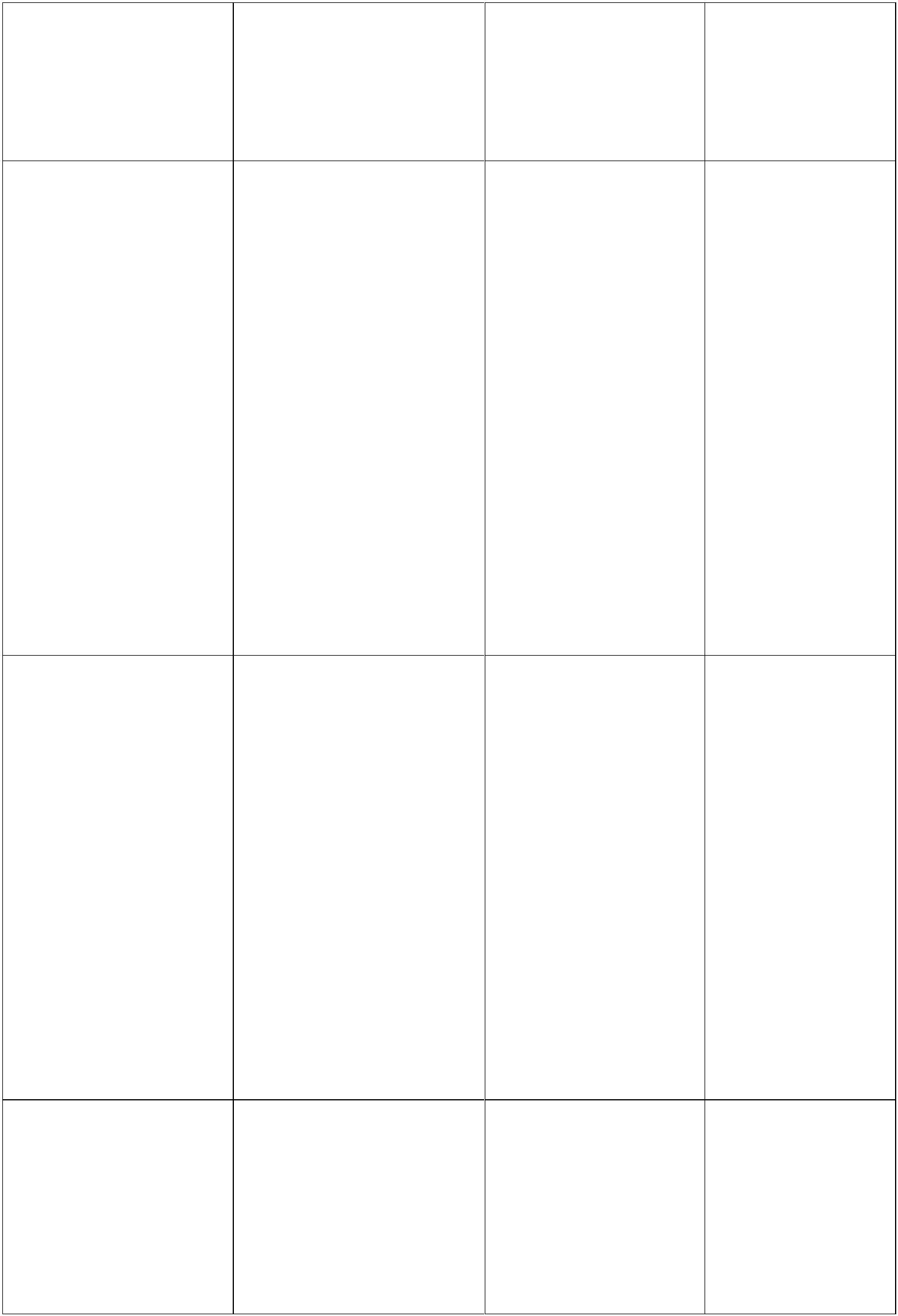 -Доля детей,- Картасовершившихправонарушения.воспитанности.4.Сохранение- Соблюдение нормСанПиН вобразовательномпроцессе.- Анализ данных по Медицинскийздоровья учащихсяразличнымкатегориямзаболеваний.- Анализрезультатовежегодныхмедицинскихосмотров.работникКл. руководителиЗам. директораУправляющийСовет.-Отсутствиеотрицательнойдинамики физическогоздоровья.-Отсутствиетравматизма.Доля детей,- Анализсоответствияусловийобразовательногопроцесса нормамСанПиН.-охваченных горячимпитанием.-Доля учащихся,занятых в спортивныхсекциях в школе-Еженедельныйколичественный икачественный анализорганизации-Степеньпсихологическойкомфортностиучащегося.питания.-Проверка посе-щаемости секций.Анкетирование.-..Особенности оценки личностных результатовС введением Федерального государственного стандарта второго поколения возникаетнеобходимость формирования новой системы оценки, которая позволила бы оцениватьпредметные, метапредметные результаты и наблюдать динамику личностного развитияребенка.Оценка личностных результатов представляет собой оценку достиженияобучающимися в ходе их личностного развития планируемых результатов, представленных вразделе «Личностные универсальные учебные действия» программы формированияуниверсальных учебных действий81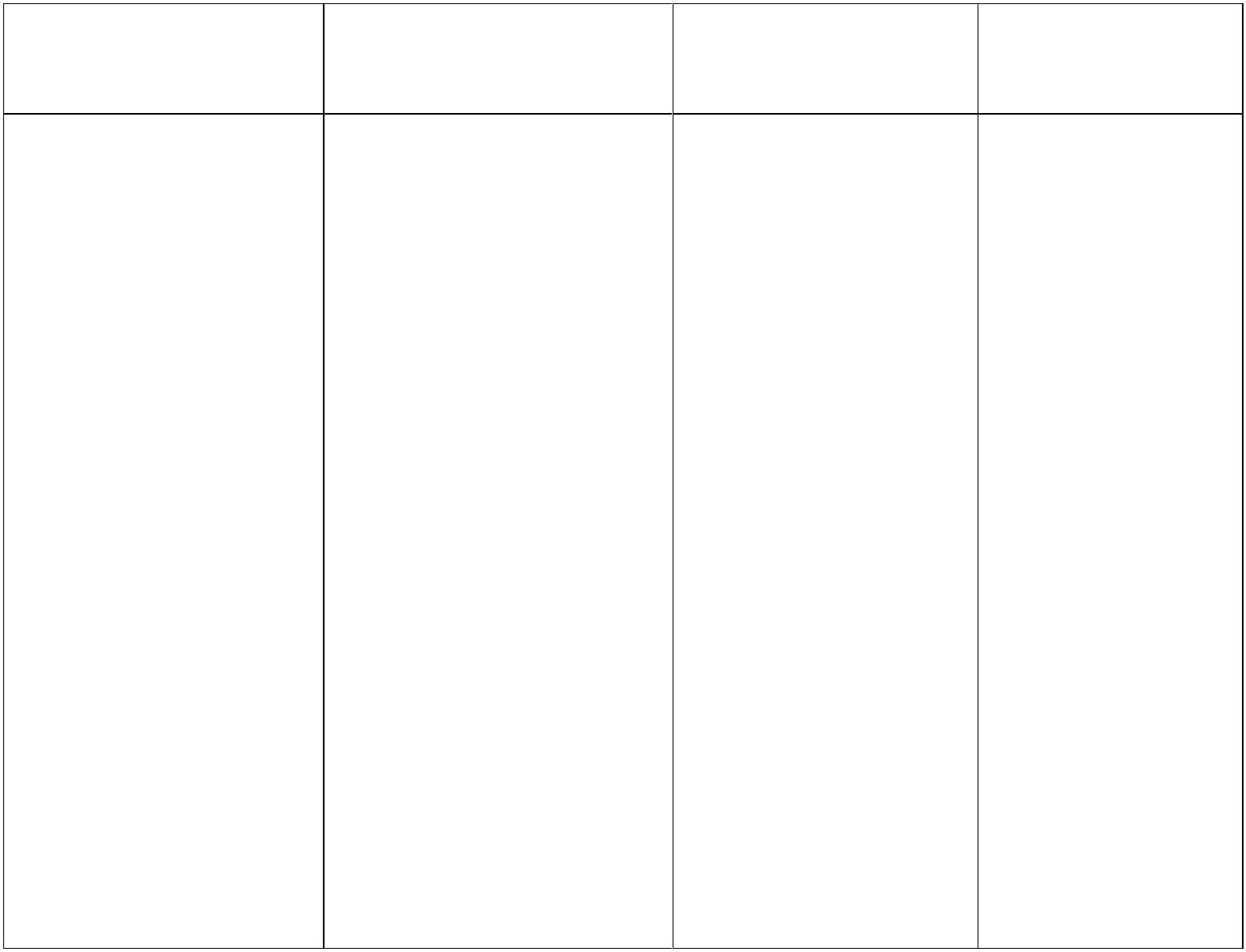 Модель системы оценки личностных результатов обученияОсновным объектом оценки личностных результатов служит сформированностьуниверсальных учебных действий, включаемых в следующие три основных блока:12) сформированность основ гражданской идентичности личности;) готовность к переходу к самообразованию на основе учебно-познавательноймотивации, в том числе готовность к выбору направления профильного образования;) сформированность социальных компетенций, включая ценностно-смысловые3установки и моральные нормы, опыт социальных и межличностных отношений,правосознание.В соответствии с требованиями Стандарта достижение личностных результатов невыносится на итоговую оценку обучающихся, а осуществляется в ходе внешнихнеперсонифицированных мониторинговых исследований на основе централизованноразработанного инструментария.Втекущемобразовательномпроцессевозможнаограниченнаяоценкасформированности отдельных личностных результатов, проявляющихся в:12) соблюдении норм и правил поведения, принятых в образовательном учреждении;) участии в общественной жизни образовательного учреждения и ближайшегосоциального окружения, общественно-полезной деятельности;3) прилежании и ответственности за результаты обучения;4) готовности и способности делать осознанный выбор своей образовательнойтраектории, в том числе выбор направления профильного образования, проектированиеиндивидуального учебного плана на старшей ступени общего образования;5) ценностно-смысловых установках обучающихся, формируемых средствамиразличных предметов в рамках системы общего образования.82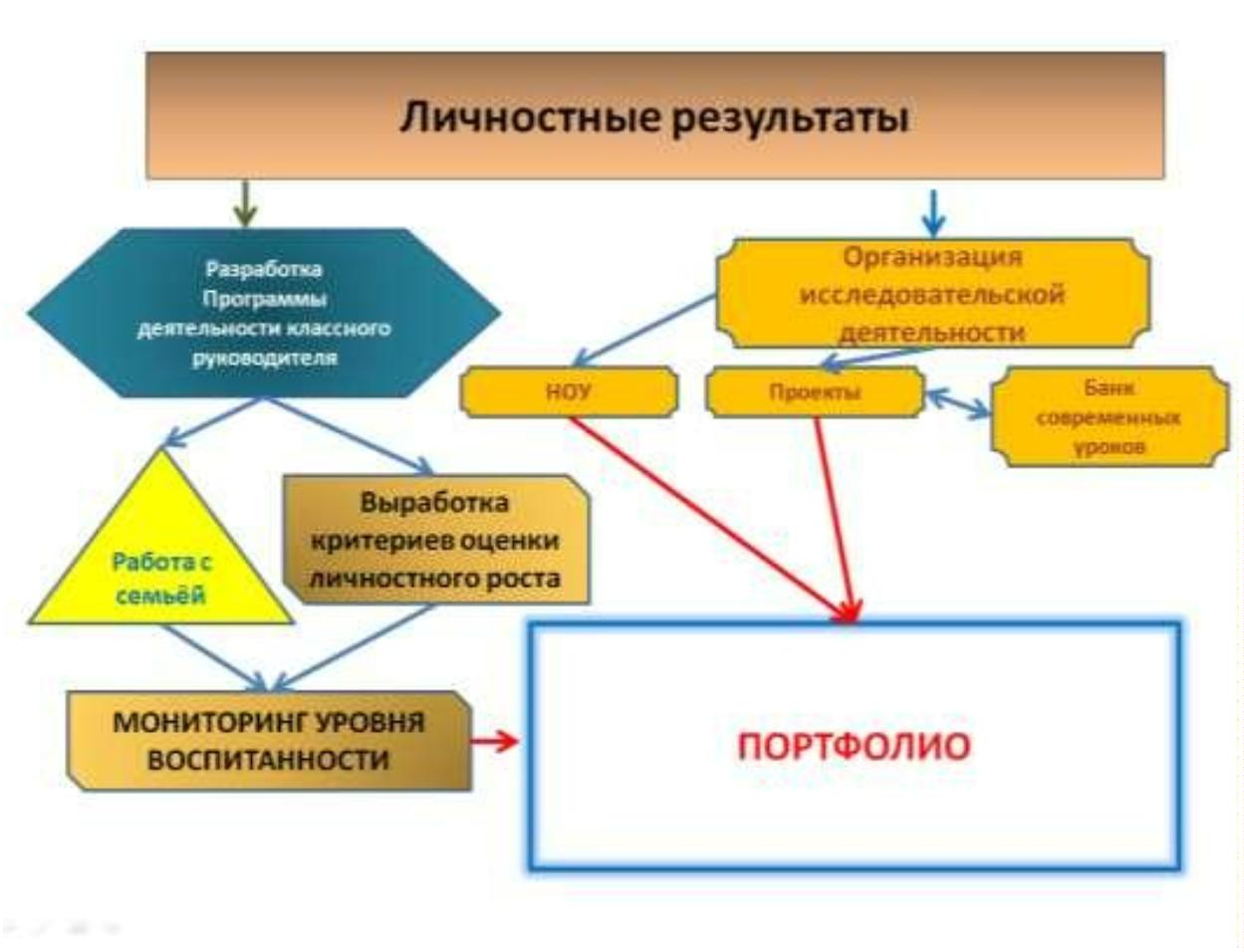 Особенности оценки метапредметных результатовОценка метапредметных результатов представляет собой оценку достиженияпланируемых результатов освоения основной образовательной программы, представленныхв разделах «Регулятивные универсальные учебные действия», «Коммуникативныеуниверсальные учебные действия», «Познавательные универсальные учебные действия»программы формирования универсальных учебных действий, а также планируемыхрезультатов, представленных во всех разделах междисциплинарных учебных программ.Модель оценки метапредметных результатов обученияФормирование метапредметных результатов обеспечивается за счёт основныхкомпонентов образовательного процесса — учебных предметов.Основным объектом оценки метапредметных результатов является:•способность и готовность к освоению систематических знаний, их самостоятельномупополнению, переносу и интеграции;••способность к сотрудничеству и коммуникации;способность к решению личностно и социально значимых проблем и воплощениюнайденных решений в практику;••способность и готовность к использованию ИКТ в целях обучения и развития;способность к самоорганизации, саморегуляции и рефлексии.Оценка достижения метапредметных результатов может проводиться в ходе различныхпроцедур. Основной процедурой итоговой оценки достижения метапредметных результатовявляется защита итогового индивидуального проекта.Дополнительным источником данных о достижении отдельных метапредметныхрезультатов могут служить результаты выполнения проверочных работ (как правило,тематических) по всем предметам.При этом обязательными составляющими системы внутришкольного мониторингаобразовательных достижений являются материалы:•стартовой диагностики;83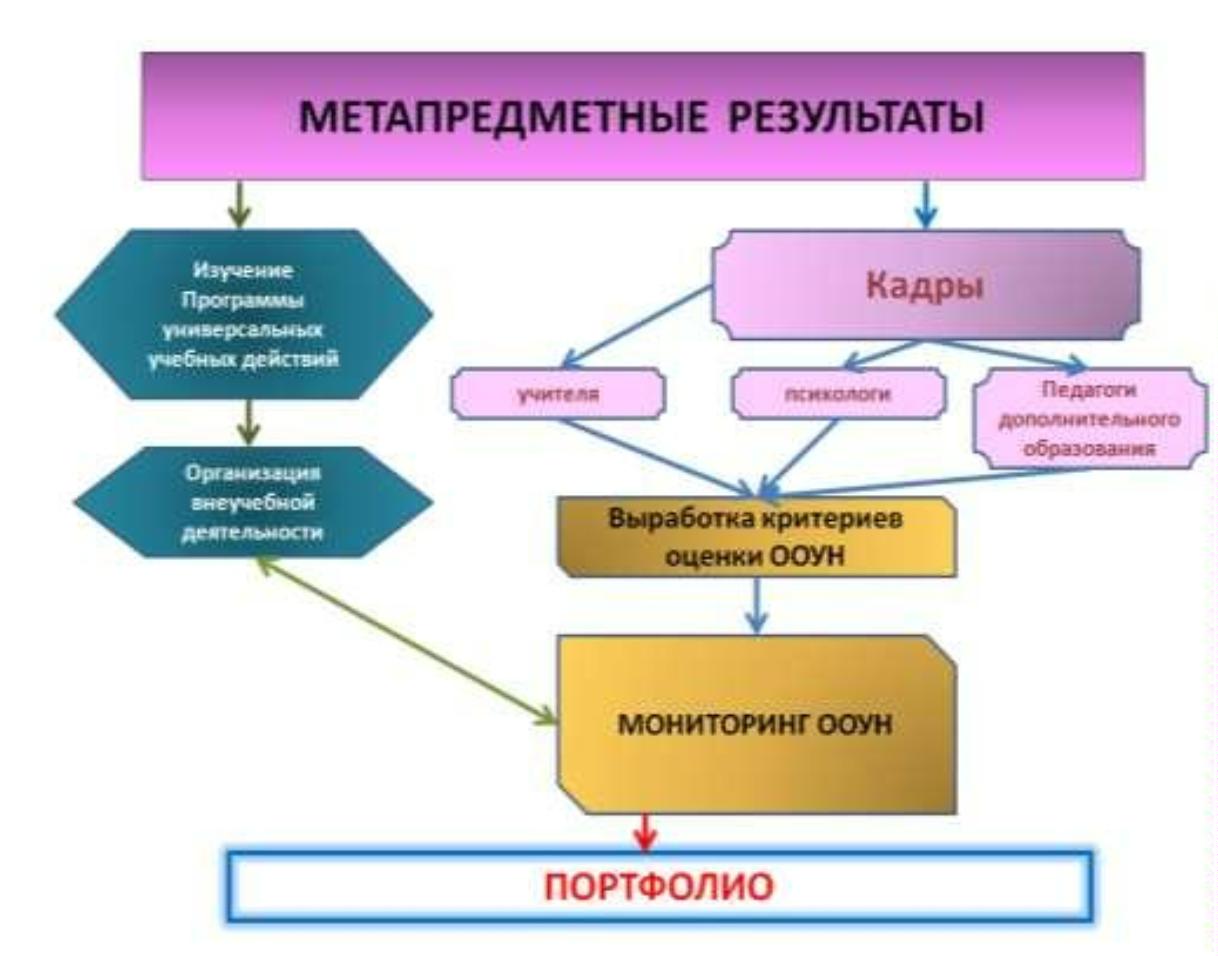 ••текущего выполнения учебных исследований и учебных проектов;промежуточных и итоговых комплексных работ на межпредметной основе,направленных на оценку сформированности познавательных, регулятивныхикоммуникативных действий при решении учебно-познавательных и учебно-практическихзадач, основанных на работе с текстом;•текущего выполнения выборочных учебно-практических и учебно-познавательныхзаданий на оценку способности и готовности учащихся к освоению систематических знаний,их самостоятельному пополнению, переносу и интеграции; способности к сотрудничеству икоммуникации, к решению личностно и социально значимых проблем и воплощениюрешений в практику; способности и готовности к использованию ИКТ в целях обучения иразвития; способности к самоорганизации, саморегуляции и рефлексии;•защиты итогового индивидуального проекта.Особенности оценки индивидуального проектаИндивидуальный итоговой проект представляет собой учебный проект, выполняемыйобучающимся рамках одного или нескольких учебных предметов цельювспродемонстрировать свои достижения в самостоятельном освоении содержания и методовизбранных областей знаний и/или видов деятельности и способность проектировать иосуществлять целесообразную и результативную деятельность (учебно-познавательную,конструкторскую, социальную, художественно-творческую, иную).Выполнение индивидуального итогового проекта обязательно для каждогообучающегося, его невыполнение равноценно получению неудовлетворительной оценки полюбому учебному предметуТребования к организации проектной деятельностиОбучающиеся сами выбирают как тему проекта, так и руководителя проекта. Темапроекта утверждается .Требования к содержанию и направленности проекта:Результат проектной деятельности должен иметь практическую направленность.Результатом (продуктом) проектной деятельности может быть любая из следующихработ:а) письменная работа (эссе, реферат, аналитические материалы, обзорные материалы,отчёты о проведённых исследованиях, стендовый доклад и др.);б) художественная творческая работа (в области литературы, музыки,изобразительного искусства, экранных искусств), представленная в виде прозаического илистихотворного произведения, инсценировки, художественной декламации, исполнениямузыкального произведения, компьютерной анимации и др.;в) материальный объект, макет, иное конструкторское изделие;г) отчётные материалы по социальному проекту, которые могут включать как тексты, так имультимедийные продукты.В состав материалов включаются:1) выносимый на защиту продукт проектной деятельности, представленный в одной изописанных выше форм;) подготовленная учащимся краткая пояснительная записка к проекту (объёмом не2более одной машинописной страницы) с указанием для всех проектов: а) исходного замысла,цели и назначения проекта; б) краткого описания хода выполнения проекта и полученныхрезультатов; в) списка использованных источников. Для конструкторских проектов впояснительную записку, кроме того, включается описание особенностей конструкторскихрешений, для социальных проектов — описание эффектов/эффекта от реализации проекта;3) краткий отзыв руководителя, содержащий краткую характеристику работы учащегосяв ходе выполнения проекта, в том числе: а) инициативности и самостоятельности;б) ответственности (включая динамику отношения выполняемой работе);кв) исполнительской дисциплины. При наличии в выполненной работе соответствующихоснований в отзыве может быть также отмечена новизна подхода и/или полученных84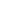 решений, актуальность и практическая значимость полученных результатов.Общим требованием ко всем работам является необходимость соблюдения норм и правилцитирования, ссылок на различные источники. В случае заимствования текста работы(плагиата) без указания ссылок на источник проект к защите не допускается.Защита осуществляется в процессе специально организованной деятельности нашкольной конференции.Результаты выполнения проекта оцениваются по итогам рассмотрения комиссиейпредставленного продукта с краткой пояснительной запиской, презентации обучающегося иотзыва руководителя.Критерии оценивания проекта:1. Способность к самостоятельному приобретению знаний и решению проблем,проявляющаяся в умении поставить проблему и выбрать адекватные способы её решения,включая поиск и обработку информации, формулировку выводов и/или обоснование иреализацию/апробацию принятого решения, обоснование и создание модели, прогноза,модели, макета, объекта, творческого решения и т. п. Данный критерий в целом включаетоценку сформированности познавательных учебных действий.2. Сформированность предметных знаний и способов действий, проявляющаяся в умениираскрыть содержание работы, грамотно и обоснованно в соответствии с рассматриваемойпроблемой/темой использовать имеющиеся знания и способы действий.3. Сформированность регулятивных действий, проявляющаяся в умении самостоятельнопланировать и управлять своей познавательной деятельностью во времени, использоватьресурсные возможности для достижения целей, осуществлять выбор конструктивныхстратегий в трудных ситуациях.4. Сформированность коммуникативных действий, проявляющаяся в умении ясноизложить и оформить выполненную работу, представить её результаты, аргументированноответить на вопросы.Результаты выполненного проекта могут быть описаны на основе интегрального(уровневого) подхода или на основе аналитического подхода.При интегральном описании результатов выполнения проекта вывод об уровнесформированности навыков проектной деятельности делается на основе оценки всейсовокупности основных элементов проекта (продукта и пояснительной записки, отзыва,презентации) по каждому из четырёх названных выше критериев.При этом в соответствии с принятой системой оценки целесообразно выделять двауровня сформированности навыков проектной деятельности: базовый и повышенный.Главное отличие выделенных уровней состоит в степени самостоятельности обучающегося входе выполнения проекта, поэтому выявление и фиксация в ходе защиты того, чтообучающийся способен выполнять самостоятельно, а что — только с помощью руководителяпроекта, являются основной задачей оценочной деятельности.Содержательное описание критериевКритерийУровни сформированности навыков проектной деятельностиБазовый ПовышенныйРабота в целом свидетельствует о Работа в целом свидетельствует оспособности самостоятельно с способности самостоятельно ставитьСамосто-ятельноеприобре-тениеопорой на помощь руководителя проблемуставить проблему и находить пути её решения;инаходить пути еёпродемонстрированознанийрешениепроблеми решения;способностьзнания и/или осваивать новые мышления, умение самостоятельноспособы действий, достигать более мыслить; продемонстрированаглубокого понимания изученного способность на этой основепродемонстрирована свободное владение логическимиприобретать новые операциями, навыками критического85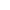 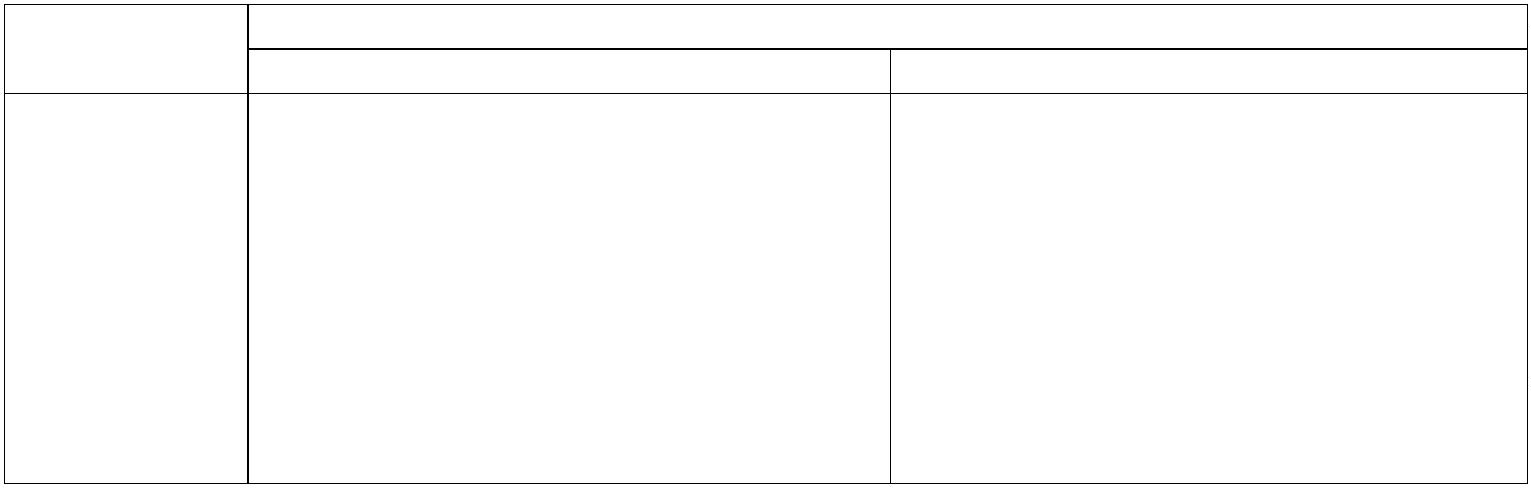 приобретать новые знания и/илиосваивать новые способы действий,достигатьболееглубокогопонимания проблемыЗнаниепредметаПродемонстрированосодержания выполненной работы. В владениепонимание Продемонстрированосвободноепроектнойпредметомработе и в ответах на вопросы по деятельности. Ошибки отсутствуютсодержанию работы отсутствуютгрубые ошибкиРегуля-тивныедействияПродемонстрированыопределения темы и планирования последовательноработы. своевременноРабота доведена до конца и необходимые этапы обсуждения ипредставлена комиссии; представления.некоторые этапы выполнялись под Контрольконтролем при поддержке осуществлялись самостоятельнонавыки Работа тщательно спланирована иреализована,пройдены всеикоррекцияируководителя. При этом проявляютсяотдельные элементы самооценки исамоконтроля обучающегосяКомму-Продемонстрированынавыки Тема ясно определена и пояснена.никацияоформления проектной работы и Текст/сообщениехорошомыслилогично,пояснительной записки,подготовки простой презентации. выраженыАвтор отвечает на вопросы последовательно,аргументированно.Работа/сообщениеатакже структурированы.Всеясно,вызываетинтерес. Автор свободно отвечаетна вопросыРешение о том, что проект выполнен на повышенном уровне, принимается при условии,что:1) такая оценка выставлена комиссией по каждому из трёх предъявляемых критериев,характеризующих сформированность метапредметных умений (способностисамостоятельному приобретению знаний решению проблем, сформированностирегулятивных действий сформированности коммуникативных действий).кииСформированность предметных знаний и способов действий может быть зафиксирована набазовом уровне;2) ни один из обязательных элементов проекта (продукт, пояснительная записка, отзывруководителя или презентация) не даёт оснований для иного решения.Решение о том, что проект выполнен на базовом уровне, принимается при условии, что:12) такая оценка выставлена комиссией по каждому из предъявляемых критериев;) продемонстрированы все обязательные элементы проекта: завершённый продукт,отвечающий исходному замыслу, список использованных источников, положительный отзывруководителя, презентация проекта; 3) даны ответы на вопросы.В случае выдающихся проектов комиссия может подготовить особое заключение одостоинствах проекта, которое может быть предъявлено при поступлении в профильныеклассы.Качество выполненного проекта и предлагаемый подход к описанию его результатовпозволяют в целом оценить способность учащихся производить значимый для себя и/или длядругих людей продукт, наличие творческого потенциала, способность довести дело до конца,ответственность и другие качества, формируемые в школе.Отметка за выполнение проекта выставляется в графу «Проектная деятельность» или86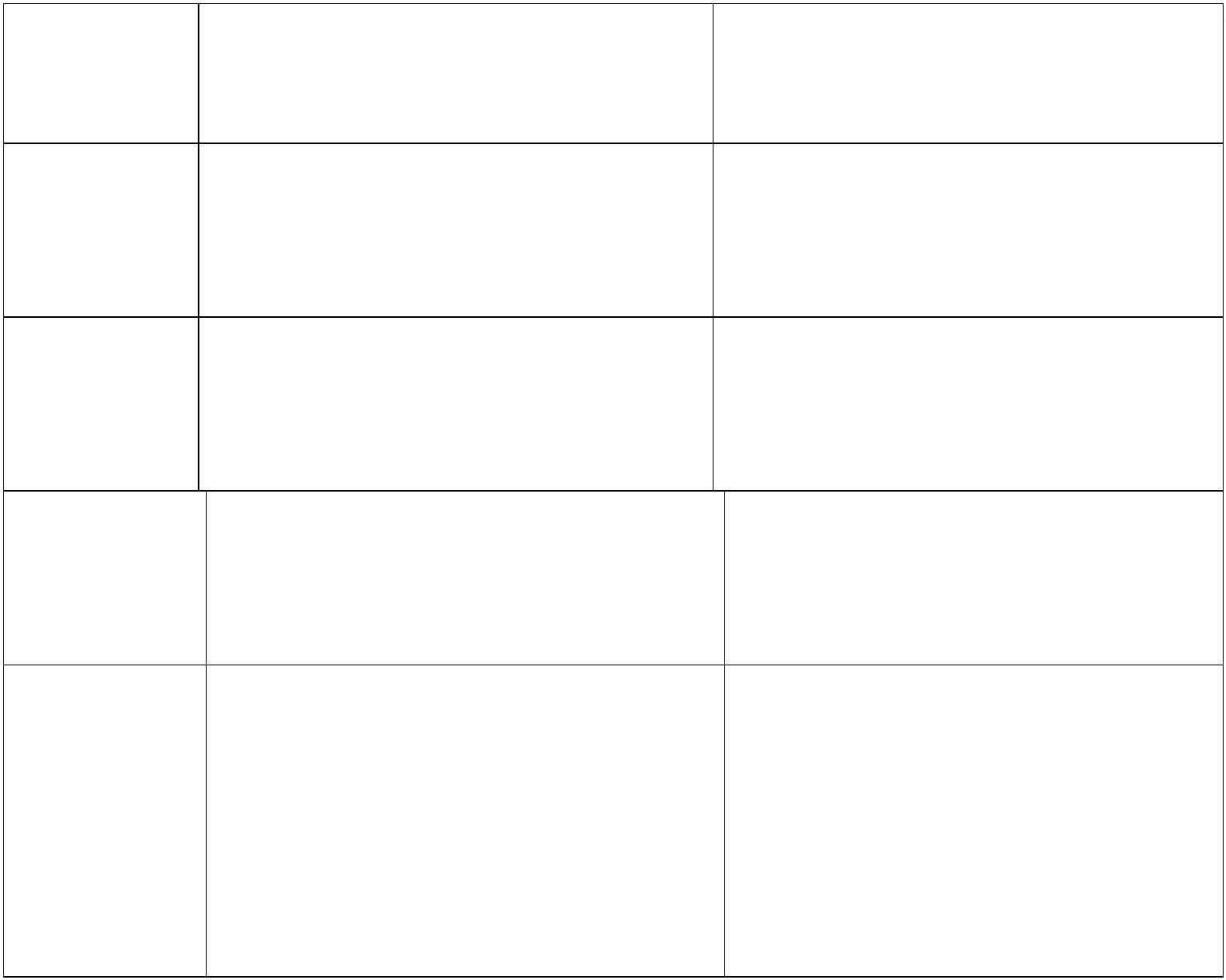 «Экзамен» в классном журнале и личном деле. В документ государственного образца обуровне образования — аттестат об основном общем образовании — отметка выставляется всвободную строку.Результаты выполнения индивидуального проекта могут рассматриваться какдополнительное основание при зачислении выпускника общеобразовательного учрежденияна избранное им направление профильного образования.При необходимости осуществления отбора при поступлении в профильные классы можетиспользоваться аналитический подход к описанию результатов, согласно которому покаждому изпредложенныхкритериев вводятсяколичественныепоказатели,характеризующие полноту проявления навыков проектной деятельности. Максимальнаяоценка по каждому критерию не должна превышать 3 баллов. Достижение базового уровня(отметка «удовлетворительно») соответствует получению 4 первичных баллов (по одномубаллу за каждый из четырёх критериев), а достижение повышенных уровней соответствуетполучению 7—9 первичных баллов (отметка «хорошо») или 10—12 первичных баллов(отметка «отлично»).-87-880 Особенности оценки предметных результатовОценка предметных результатов представляет собой оценку достижения обучающимсяпланируемых результатов по отдельным предметам.Формирование этих результатов обеспечивается за счёт основных компонентовобразовательного процесса — учебных предметов.Модель оценки предметных результатов обученияОсновным объектом оценки предметных результатов в соответствии с требованиямиСтандарта является способность к решению учебно-познавательных и учебно-практическихзадач, основанных на изучаемом учебном материале, с использованием способов действий,релевантных содержанию учебных предметов,втом числе метапредметных(познавательных, регулятивных, коммуникативных) действий.Система оценки предметных результатов освоения учебных программ с учётомуровневого подхода, принятого в Стандарте, предполагает выделение базового уровнядостижений как точки отсчёта при построении всей системы оценки и организациииндивидуальной работы с обучающимися.Реальные достижения обучающихся могут соответствовать базовому уровню, а могутотличаться от него как в сторону превышения, так и в сторону недостижения.Практика показывает, что для описания достижений обучающихся целесообразноустановить следующие пять уровней.Базовый уровень достижений — уровень, который демонстрирует освоение учебныхдействий с опорной системой знаний в рамках диапазона (круга) выделенных задач.Овладение базовым уровнем является достаточным для продолжения обучения наследующей ступени образования, но не по профильному направлению. Достижениюбазового уровня соответствует отметка «удовлетворительно» (или отметка «3», отметка«зачтено»).Превышение базового уровня свидетельствует об усвоении опорной системы знаний на91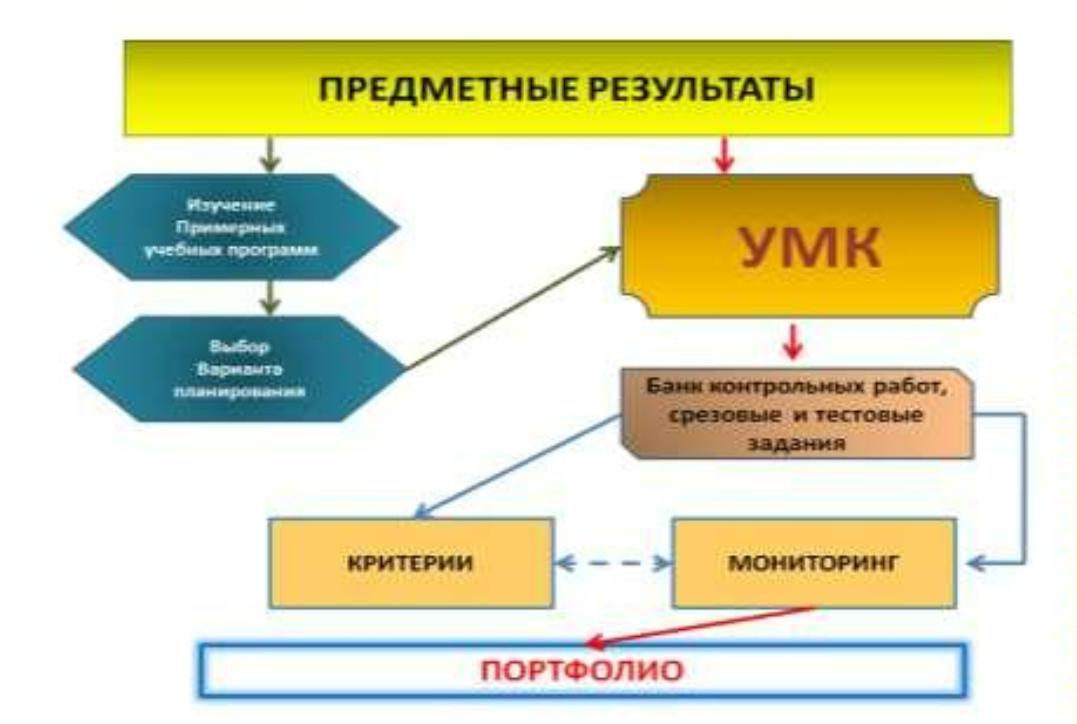 уровне осознанного произвольного овладения учебными действиями, а также о кругозоре,широте (или избирательности) интересов. Целесообразно выделить следующие два уровня,превышающие базовый:•повышенный уровень достижения планируемых результатов, оценка «хорошо»(отметка «4»);высокий уровень достижения планируемых результатов, оценка «отлично» (отметка•«5»).Повышенный и высокий уровни достижения отличаются по полноте освоенияпланируемых результатов, уровню овладения учебными действиями и сформированностьюинтересов к данной предметной области.Индивидуальные траектории обучения обучающихся, демонстрирующих повышенный ивысокий уровни достижений, целесообразно формировать с учётом интересов этихобучающихся и их планов на будущее. При наличии устойчивых интересов к учебномупредмету и основательной подготовки по нему такие обучающиеся могут быть вовлечены впроектную деятельность по предмету и сориентированы на продолжение обучения встарших классах по данному профилю.Для описания подготовки учащихся, уровень достижений которых ниже базового,целесообразно выделить также два уровня:••пониженный уровень достижений, оценка «неудовлетворительно» (отметка «2»);низкий уровень достижений, оценка «плохо» (отметка «1»).Недостижение базового уровня (пониженныйинизкий уровни достижений)фиксируется в зависимости от объёма и уровня освоенного и неосвоенного содержанияпредмета.Как правило, пониженный уровень достижений свидетельствует об отсутствиисистематической базовой подготовки, о том, что обучающимся не освоено даже и половиныпланируемых результатов, которые осваивает большинство обучающихся, о том, чтоимеются значительные пробелы в знаниях, дальнейшее обучение затруднено. При этомобучающийся может выполнять отдельные задания повышенного уровня. Данная группаобучающихся (в среднем в ходе обучения составляющая около 10%) требует специальнойдиагностики затруднений в обучении, пробелов в системе знаний и оказаниицеленаправленной помощи в достижении базового уровня.Низкий уровень освоения планируемых результатов свидетельствует о наличии толькоотдельных фрагментарных знаний по предмету, дальнейшее обучение практическиневозможно. Обучающимся, которые демонстрируют низкий уровень достижений, требуетсяспециальная помощь не только по учебному предмету, но и по формированию мотивации кобучению, развитию интереса к изучаемой предметной области, пониманию значимостипредмета для жизни и др. Только наличие положительной мотивации может стать основойликвидации пробелов в обучении для данной группы обучающихся.Описанный выше подход целесообразно применять в ходе различных процедуроценивания: текущего, промежуточного и итогового.Для оценки динамики формирования предметных результатов в системевнутришкольного мониторинга образовательных достижений целесообразно фиксировать ианализировать данные о сформированности умений и навыков, способствующих освоениюсистематических знаний, в том числе:•первичному ознакомлению, отработке и осознанию теоретических моделей и понятий(общенаучных и базовых для данной области знания), стандартных алгоритмов и процедур;выявлению и осознанию сущности и особенностей изучаемых объектов, процессов и•явлений действительности (природных, социальных, культурных, технических и др.) всоответствии с содержанием конкретного учебного предмета, созданию и использованиюмоделей изучаемых объектов и процессов, схем;•выявлению и анализу существенных и устойчивых связей и отношений междуобъектами и процессами.92При этом обязательными составляющими системы накопленной оценки являютсяматериалы:стартовой диагностики;•••тематических и итоговых проверочных работ по всем учебным предметам;творческих работ, включая учебные исследования и учебные проекты.Решение о достижении или недостижении планируемых результатов или об освоенииили неосвоении учебного материала принимается на основе результатов выполнения заданийбазового уровня. В период введения Стандарта критерий достижения/освоения учебногоматериала задаётся как выполнение не менее 50% заданий базового уровня или получение50% от максимального балла за выполнение заданий базового уровня.Система внутришкольного мониторинга образовательных достижений ипортфель (портфолио) достижений как инструменты динамики образовательныхдостиженийПоказатель динамики образовательных достижений — один из основных показателей воценке образовательных достижений. Положительная динамика образовательныхдостижений — важнейшее основание для принятия решения об эффективности учебногопроцесса, работы учителя или образовательного учреждения, системы образования в целом.Система внутришкольного мониторинга образовательных достижений (личностных,метапредметных и предметных), основными составляющими которой являются материалыстартовой диагностики и материалы, фиксирующие текущие и промежуточные учебные иличностные достижения, позволяет достаточно полно и всесторонне оценивать как динамикуформирования отдельных личностных качеств, так и динамику овладения метапредметнымидействиями и предметным содержанием.Внутришкольный мониторинг образовательных достижений ведётся каждымучителем-предметником и фиксируется с помощью оценочных листов, классных журналов,дневников учащихся на бумажных или электронных носителях.Отдельные элементы из системы внутришкольного мониторинга могут быть включены впортфель достижений ученика. Основными целями такого включения могут служить:•педагогические показания, связанные с необходимостью стимулировать и/илиподдерживать учебную мотивацию обучающихся, поощрять их активностьисамостоятельность, расширять возможности обучения и самообучения, развивать навыкирефлексивной и оценочной (в том числе самооценочной) деятельности, способствоватьстановлению избирательности познавательных интересов, повышать статус ученика(например, в детском коллективе, в семье);•соображения, связанные с возможным использованием учащимися портфелядостижений при выборе направления профильного образования.Портфель достижений допускает такое использование, поскольку, как показывает опыт,он может быть отнесён к разряду аутентичных индивидуальных оценок, ориентированных надемонстрацию динамики образовательных достижений в широком образовательномконтексте (в том числе в сфере освоения таких средств самоорганизации собственнойучебной деятельности, как самоконтроль, самооценка, рефлексия и т. д.).Портфель достижений представляет собой специально организованную подборку работ,которыеинтересующихего областях.состав портфеля достижений могут включаться результаты, достигнутыедемонстрируютусилия,прогрессидостиженияобучающегосявВобучающимся не только в ходе учебной деятельности, но и в иных формах активности:творческой, социальной, коммуникативной, физкультурно-оздоровительной, трудовойдеятельности, протекающей как в рамках повседневной школьной практики, так и за еёпределами, в том числе результаты участия в олимпиадах, конкурсах, смотрах, выставках,концертах, спортивных мероприятиях, различные творческие работы, поделки и др..93Учитывая основные педагогические задачи основного общего образования и основнуюобласть использования портфеля достижений подростков, в его состав целесообразновключать работы, демонстрирующие динамику:•становления устойчивых познавательных интересов обучающихся, в том числесопровождающего успехами в различных учебных предметах;формирования способности к целеполаганию, самостоятельной постановке новых•учебных задач и проектированию собственной учебной деятельности.Решение об использовании портфеля достижений в рамках системы внутренней оценкипринимает образовательное учреждение. Отбор работ для портфеля достижений ведётсясамим обучающимся совместно с классным руководителем и при участии семьи. Включениекаких-либо материалов в портфель достижений без согласия обучающегося не допускается.Итоговая оценка выпускника и её использование при переходе от основного ксреднему (полному) общему образованиюНа итоговую оценку на ступени основного общего образования выносятся толькопредметные и метапредметные результаты.Итоговая оценка выпускника формируется на основе:•результатов внутришкольного мониторинга образовательных достижений по всемпредметам, зафиксированных в оценочных листах, в том числе за промежуточные иитоговые комплексные работы на межпредметной основе;•••оценок за выполнение итоговых работ по всем учебным предметам;оценки за выполнение и защиту индивидуального проекта;оценок за работы, выносимые на государственную итоговую аттестацию (далее —ГИА).При этом результаты внутришкольного мониторинга характеризуют выполнение всейсовокупности планируемых результатов, а также динамику образовательных достиженийобучающихся за период обучения. А оценки за итоговые работы, индивидуальный проект иработы, выносимые на ГИА, характеризуют уровень усвоения обучающимися опорнойсистемы знаний по изучаемым предметам, а также уровень овладения метапредметнымидействиями.На основании этих оценок делаются выводы о достижении планируемых результатов (набазовом или повышенном уровне) по каждому учебному предмету, а также об овладенииобучающимся основными познавательными, регулятивнымидействиями приобретении способности проектированиюцелесообразной и результативной деятельности.икоммуникативнымиикиосуществлениюПедагогический совет образовательного учреждения на основе выводов, сделанныхклассными руководителями и учителями отдельных предметов по каждому выпускнику,рассматривает вопрос об успешном освоении данным обучающимся основнойобразовательной программы основного общего образования и выдачи документагосударственного образца об уровне образования — аттестата об основном общемобразовании.В случае если полученные обучающимся итоговые оценки не позволяют сделатьоднозначного вывода о достижении планируемых результатов, решение о выдачедокумента государственного образца об уровне образования – аттестата об основномобщем образовании принимается педагогическим советомсучётом динамикиобразовательных достижений выпускника и контекстной информации об условиях иособенностях его обучения в рамках регламентированных процедур, устанавливаемыхМинистерством образования и науки Российской Федерации.Решение о выдаче документа государственного образца об уровне образования —аттестата об основном общем образовании принимается одновременно с рассмотрением иутверждением характеристики обучающегося, с учётом которой осуществляется приём в94профильные классы старшей школы. В характеристике обучающегося:••отмечаются образовательные достижения и положительные качества обучающегося;даются педагогические рекомендации к выбору направлений профильного образованияс учётом выбора, сделанного выпускником, а также с учётом успехов и проблемобучающегося.Все выводы и оценки, включаемые в характеристику, должны быть подтвержденыматериалами мониторинга образовательных достижений и другими объективнымипоказателями.Оценка результатов деятельности образовательного учрежденияОценка результатов деятельности образовательного учреждения осуществляется в ходеего аккредитации, а также в рамках аттестации педагогических кадров. Она проводится наоснове результатов итоговой оценки достижения планируемых результатов освоенияосновной образовательной программы основного общего образования с учётом:•результатов мониторинговых исследований разного уровня (федерального,регионального, муниципального);условий реализации основной образовательной программы основного общегообразования;••особенностей контингента обучающихся.Предметом оценки в ходе данных процедур является также текущая оценочнаядеятельность образовательных учреждений и педагогов и, в частности, отслеживаниединамики образовательных достижений выпускников основной школы данногообразовательного учреждения.95